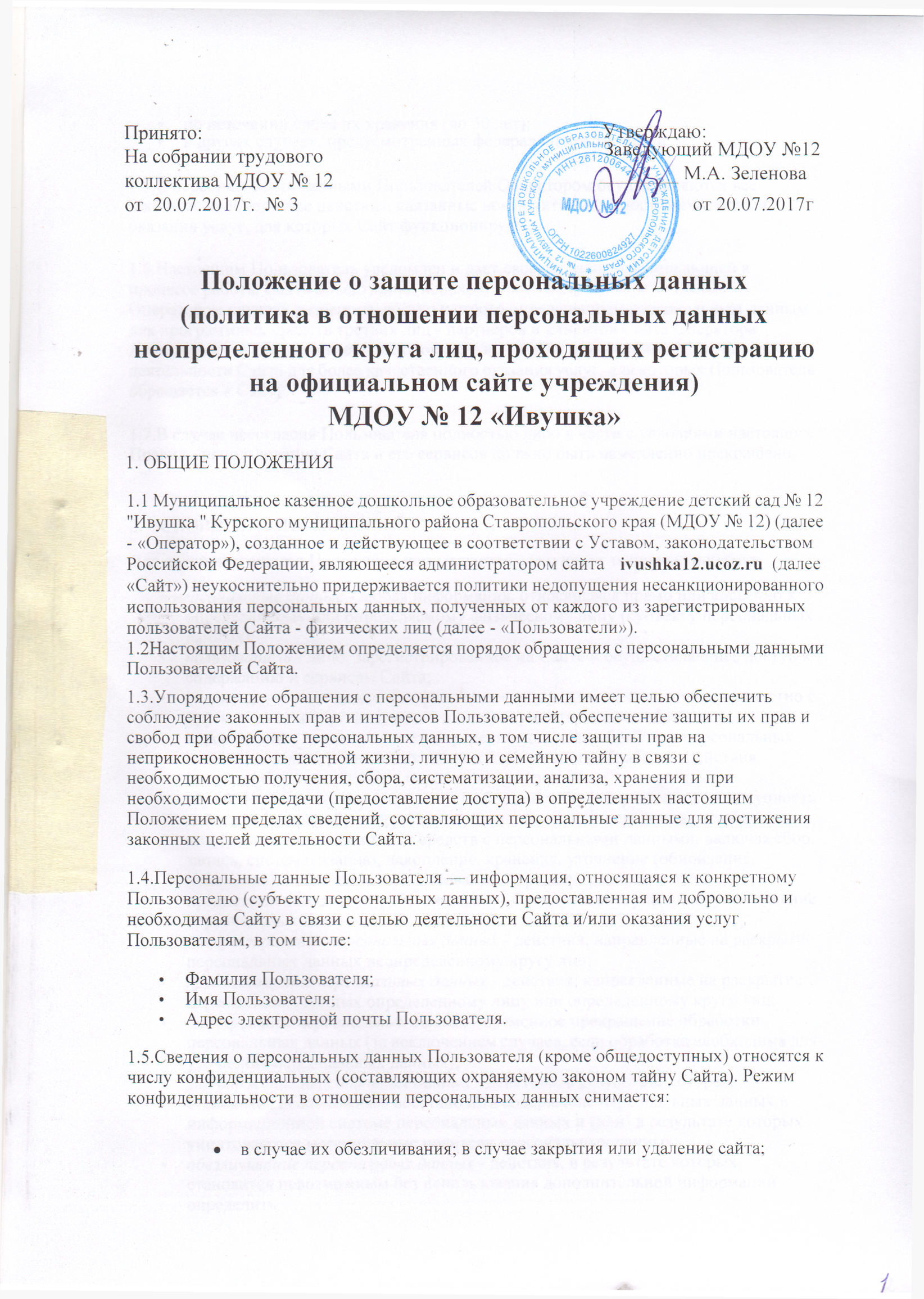 по истечении срока их хранения (до 50 лет);в других случаях, предусмотренных федеральными законами.1.5.С персональными данными Пользователей Оператором осуществляются все законные необходимые действия, связанные исключительно с достижением цели оказания услуг, для которых Сайт функционирует.1.6.Настоящим Пользователь уведомлен и дает свое согласие о возникающей в процессе работы Сайта объективной необходимости в строго ограниченных Оператором случаях разрешить доступ к строго определенным персональным данным для программных средств третьих лиц - партнеров и клиентов Сайта Оператора. Данный доступ обеспечивается исключительно в целях повышения эффективности деятельности Сайта для более качественного оказания услуг, для которых Пользователь обращается к Сайту.1.7.В случае несогласия Пользователя полностью либо в части с условиями настоящих Правил - использование Сайта и его сервисов должно быть немедленно прекращено.2. ОСНОВНЫЕ ПОНЯТИЯДля целей настоящего Положения используются следующие основные понятия:« персональные данные - любая информация, относящаяся прямо или косвенно к определенному или определяемому физическому лицу (субъекту персональных данных);пользователь - лицо, зарегистрированное на Сайте и осуществляющее доступ к содержанию и сервисам Сайта;оператор - юридическое или физическое лицо, самостоятельно или совместно с другими лицами организующие и (или) осуществляющие обработку персональных данных, а также определяющие цели обработки персональных данных, состав персональных данных, подлежащих обработке, действия (операции), совершаемые с персональными данными;обработка персональных данных - любое действие (операция) или совокупность действий (операций), совершаемых с использованием средств автоматизации или без использования таких средств с персональными данными, включая сбор, запись, систематизацию, накопление, хранение, уточнение (обновление, изменение), извлечение, использование, передачу (распространение, предоставление, доступ), обезличивание, блокирование, удаление, уничтожение персональных данных;распространение персональных данных - действия, направленные на раскрытие персональных данных неопределенному кругу лиц;предоставление персональных данных - действия, направленные на раскрытие персональных данных определенному лицу или определенному кругу лиц;блокирование персональных данных - временное прекращение обработки персональных данных (за исключением случаев, если обработка необходима для уточнения персональных данных);уничтожение персональных данных - действия, в результате которых становится невозможным восстановить содержание персональных данных в информационной системе персональных данных и (или) в результате которых уничтожаются материальные носители персональных данных;обезличивание персональных данных - действия, в результате которых становится невозможным без использования дополнительной информации определитьпринадлежность персональных данных конкретному субъекту персональных данных;информация — сведения (сообщения, данные) независимо от формы их представления;в документированная информация — зафиксированная на материальном носителе путем документирования информация с реквизитами, позволяющими определить такую информацию или ее материальный носитель.ОБРАБОТКА ПЕРСОНАЛЬНЫХ ДАННЫХИсточником информации обо всех персональных данных Пользователя является непосредственно сам Пользователь Сайта, загрузив свои персональные данные на Сайт либо на общедоступные ресурсы.Согласием Пользователя на обработку его персональных данных для целей оказания услуг, в том числе на распространение их посетителям Сайта, является: - прохождение процедуры регистрации на Сайте.Презюмируется, что все персональные данные, указанные в личном кабинете, профиле, Пользователя под его учетной записью предоставлены именно им самим добровольно. Опровергнуть данную презумпцию может только сам Пользователь или иное лицо, обратившееся к Оператору с заявлением о незаконной обработке на Сайте его персональных данных.Оператор никогда не запрашивает у Пользователя сведения о его расовой, национальной принадлежности, политических взглядах, религиозных и философских убеждениях, состоянии здоровья, интимной жизни. При получении такого запроса Пользователь должен обратиться к Оператору по адресу  aa_zelenov@bk.ru.  В противном случае, Оператор не отвечает за наличие на сайте подобных персональных данных.3.3 Оператор при обработке персональных данных обязан принимать необходимые правовые, организационные и технические меры для защиты персональных данных от несанкционированного, неправомерного или случайного доступа к ним, уничтожения, изменения, блокирования, копирования, предоставления, распространения персональных данных, а также от иных неправомерных действий в отношении персональных данных:ограничение и регламентация состава работников, имеющих доступ к персональным данным;ознакомление работников, непосредственно осуществляющих обработку персональных данных, с положениями законодательства Российской Федерации о персональных данных, настоящим Положением;реализация разрешительной системы доступа пользователей к информационным ресурсам, программно-аппаратным средствам обработки и защиты информации;регистрация и учёт действий пользователей информационных систем персональных данных;парольная защита доступа пользователей к информационной системе персональных данных;применение средств контроля доступа к коммуникационным портам, устройствам ввода-вывода информации, съёмным машинным носителями внешним накопителям информации;применение в необходимых случаях средств криптографической защиты информации для обеспечения безопасности персональных данных при передаче по открытым каналам связи и хранении на машинных носителях информации;осуществление антивирусного контроля, предотвращение внедрения в сеть вредоносных программ (программ-вирусов) и программных закладок;обнаружение вторжений в сеть, нарушающих или создаюших предпосылки к нарушению установленных требований по обеспечению безопасности персональных данных;централизованное управление системой защиты персональных данных.резервное копирование информации;« обеспечение восстановления персональных данных, модифицированных или   уничтоженных вследствие несанкционированного доступа к ним;размещение технических средств обработки персональных данных, в пределах охраняемой территории;организация пропускного режима на территорию;поддержание технических средств охраны, сигнализации помещений в состоянии постоянной готовности.Пользователь обязуется представлять Сайту только достоверные сведения о себе.Обработка персональных данных Оператором может осуществляться исключительно в целях, указанных в п. 1.6 настоящего Положения.При определении объема и содержания обрабатываемых персональных данных Сайт руководствуется Конституцией РФ, Федеральным закон от 27.07.2006 № 152-ФЗ«0 персональных данных».В случае такой необходимости при принятии решений, затрагиваю шцх интересы Пользователя, Сайт имеет право основываться на персональных данных, полученных о Пользователе исключительно в результате их автоматизированной обработки или электронного получения.Защита персональных данных Пользователя от неправомерного их использования обеспечивается Сайтом за счет его средств в порядке, установленном федеральным законом.Во всех возможных случаях отказ Пользователя от своих прав на сохранение и защиту тайны его персональных данных является недействительным.ПЕРЕДАЧА ПЕРСОНАЛЬНЫХ ДАННЫХПри передаче персональных данных Пользователя Сайт должен соблюдать следующие требования:Не сообщать персональные данные Пользователя третьей стороне без согласия Пользователя, за исключением случаев, установленных федеральным законом.Не сообщать персональные данные Пользователя в коммерческих целях без его согласия. Обработка персональных данных Пользователя в целях продвижения товаров, работ, услуг на рынке путем осуществления прямых контактов с потенциальным потребителем с помощью средств связи допускается только с его предварительного согласия Пользователя.Предупредить лиц, получивших персональные данные Пользователя, о том, что эти данные могут быть использованы лишь в целях, для которых они сообщены, и требовать от этих лиц подтверждение того, что это правило соблюдено.Лица, получившие персональные данные Пользователя, обязаны соблюдать режим секретности (конфиденциальности).Осуществлять передачу персональных данных Пользователей в пределах ив соответствии с настоящим Положением.Персональные данные Пользователей обрабатываются и хранятся на сервере в зашифрованном виде в режиме ограниченного доступа.4.3. Персональные данные Пользователей могут быть получены, проходить дальнейшую обработку и передаваться на хранение в электронном виде (посредством локальной компьютерной сети и сети Интернет).ДОСТУП К ПЕРСОНАЛЬНЫМ ДАННЫМОператор обязуется обеспечивать недопущение несанкционированного и нецелевого доступа к персональным данным Пользователей Сайта. При этом санкционированным и целевым доступом к персональным данным Пользователей Сайта будет считаться доступ к ним всех заинтересованных лиц, реализуемый в рамках целей деятельности и тематике Сайта Оператора, указанных в п. 1.6. настоящего Положения.Вместе с тем Оператор не несет ответственности за возможное нецелевое использование персональных данных Пользователей, произошедшее в следствие:технических неполадок в программном обеспечении и в технических средствах и сетях, находящихся вне контроля Оператора;в связи с намеренным или ненамеренным использованием Сайта Оператора не по их прямому назначению третьими лицами;передачи паролей доступа, иной информации с Сайта самими Пользователями другим лицам, не имеющим доступа к данной информации;неправомерных действий третьих лиц по доступу к данным Сайта, в т.ч. персональным данным.Оператор гарантирует Пользователям не представление их персональных данных третьим лицам, заранее заявляющим об их возможном нецелевом использовании.Пользователь Сайта имеет право:Получать доступ к своим персональным данным и ознакомление с ними.Требовать от Сайта уточнения, исключения или исправления неполных, неверных, устаревших, недостоверных, незаконно полученных или не являющихся необходимыми для Сайта персональных данных.Получать информацию, касающуюся обработки его персональных данных, в том числе содержащую:подтверждение факта обработки персональных данных Оператором;правовые основания и цели обработки персональных данных;цели и применяемые Оператором способы обработки персональных данных;наименование и место нахождения Оператора, сведения о лицах (за исключением работников), которые имеют доступ к персональным данным или которым могут быть раскрыты персональные данные на основании договора с Оператором или на основании федерального закона;обрабатываемые персональные данные, относящиеся к соответствующему субъекту персональных данных, источник их получения, если иной порядок представления таких данных не предусмотрен федеральным законом;сроки обработки персональных данных, в том числе сроки их хранения.Обжаловать в уполномоченный орган по защите прав субъектов персональных данных или в судебном порядке неправомерные действия или бездействия Сайта при обработке и защите его персональных данных.ОТВЕТСТВЕННОСТЬ6.1. Сотрудники Сайта, виновные в нарушении порядка обращения с персональными данными, несут дисциплинарную, административную, гражданско-правовую или уголовную ответственность в соответствии с федеральными законами Российской Федерации.